ПРОЕКТПланработы комитета Южно-Уральской торгово-промышленной палатыпо природопользованию на второе полугодие 2014 годаПредседатель комитета ЮУТПП                              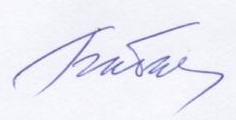 по природопользованию                                                                                               В.П. Бабаец№ п/пНаименование  мероприятияДатаОтветственный1.Совещание на тему: «Об имеющихся недостатках в порядке и организации уплаты недропользователями Челябинской области налога на добычу полезных ископаемых. Возможные пути их устранения».сентябрьБабаец В.П.Абдурахимов Ю.В.2.Заседание комитета с повесткой дня: «О подведении итогов работы комитета в 2014 году и рассмотрении плана работ комитета на первое полугодие 2015 года».ноябрьБабаец В.П.